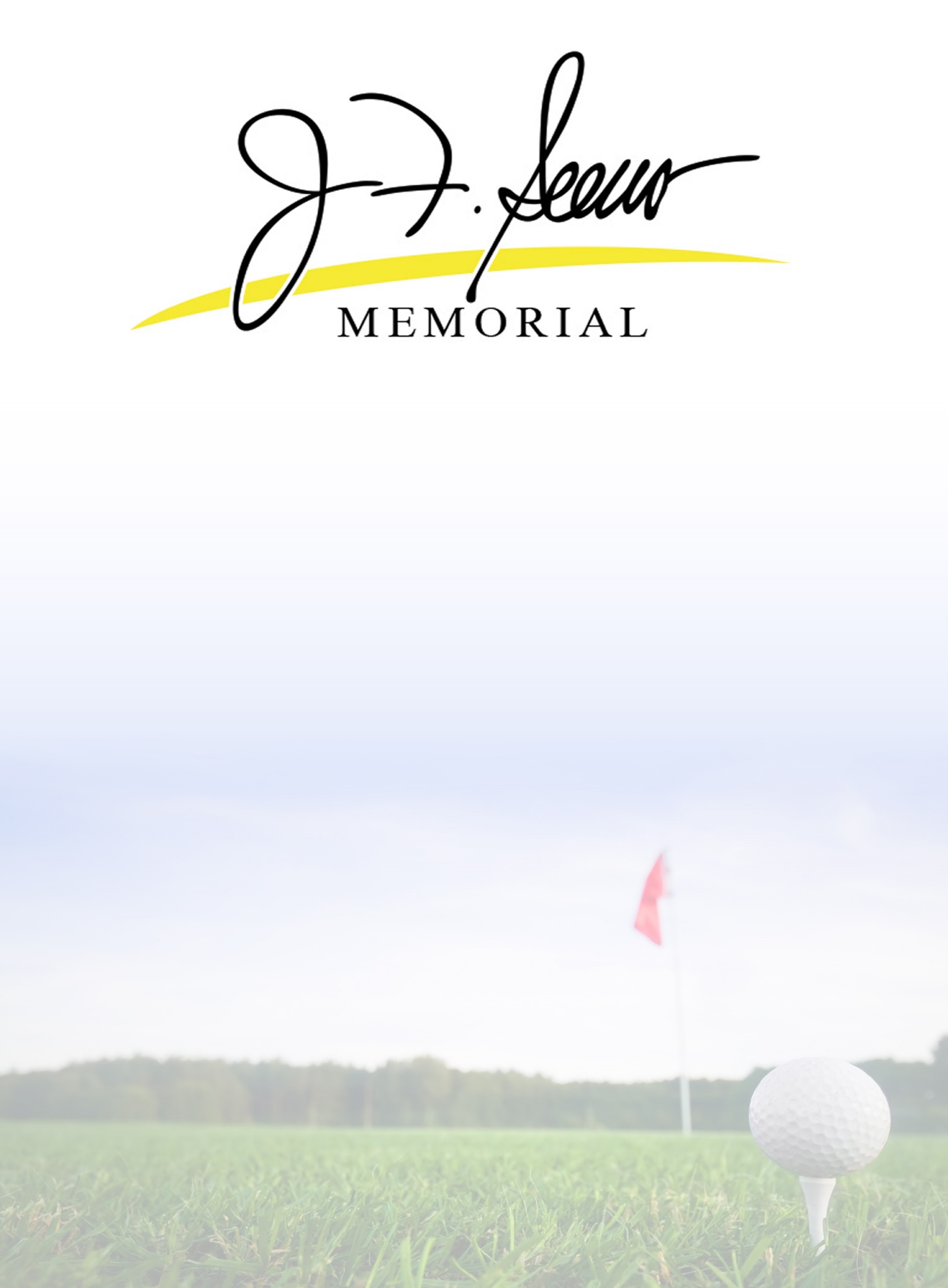 Sixth Annual
James Beener Memorial Golf ScrambleSaturday, September 5, 2020
Somerset Country Club
Registration at noon		Shotgun start 1 p.m.
Dinner 5:30 p.m.James Beener was a loving and devoted husband, fatherand grandfather, who was passionate about his community.
He was tragically taken from us in August 2015.To honor his memory and support causes special to him,the Beener Family is organizing a memorial golf tournament.Tournament benefits
Somerset Historical Center • Gettysburg Foundation • Fort LigonierSomerset County Library • Johnstown Symphony OrchestraSee the reserve side for the Sponsorship Form.Sponsorship InformationTournament Sponsor $1000:  Includes full event participation for one foursome. Considerable sponsor recognition at the event with corporate signage. Sponsor signage at tee box or green. Corporate recognition on tournament forms. Hole Sponsor - $120: Sponsor signage at tee box or green on golf courseContact Name: ______________________________________Company: __________________________________________Phone: _____________________________________________Email: _____________________________________________Sponsorship LevelTournament Sponsor - $1000Tee - $120   Please respond by August 15th 2020.    Thank you for your continued support. Please remit form and check, payable to James F. Beener Memorial Fund – CFA, to:Community Foundation for the Alleghenies216 Franklin Street, Suite 400 Johnstown, PA  15901James F. Beener Memorial Golf shirts are available upon request.For more information, visit www.jfbeenermemorial.comor contact Josh Beener at (814) 233-2113 or jfbeenermemorial@gmail.com.
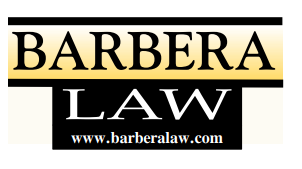 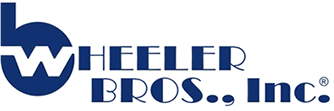 